Summer Camp 2023: $7.00 gas weekly fee    Summer Camp 2023: $7.00 gas weekly fee    Summer Camp 2023: $7.00 gas weekly fee    Summer Camp 2023: $7.00 gas weekly fee    Summer Camp 2023: $7.00 gas weekly fee    Summer Camp 2023: $7.00 gas weekly fee    Summer Camp 2023: $7.00 gas weekly fee     MONTH of AUGUST total month cost- $224.00 MONTH of AUGUST total month cost- $224.00 MONTH of AUGUST total month cost- $224.00 MONTH of AUGUST total month cost- $224.00 MONTH of AUGUST total month cost- $224.00 MONTH of AUGUST total month cost- $224.00 MONTH of AUGUST total month cost- $224.00SundayMondayTuesdayWednesdayThursdayFridaySaturday30Week #6$53for the week31AM: Jefferson Memorial PM: Arts/Crafts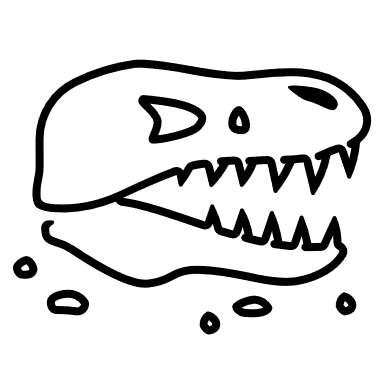 &Science1 AM: Library Story Time Movies: $15.00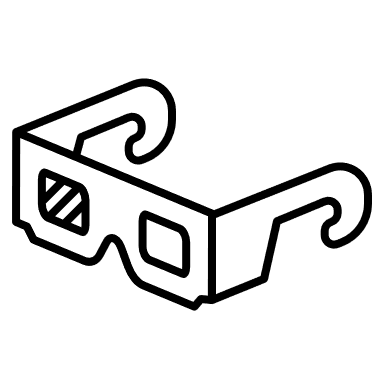 2 North Beach$17.00  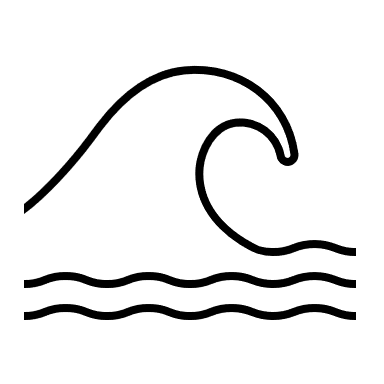 3AM: Library Story Time Go Cart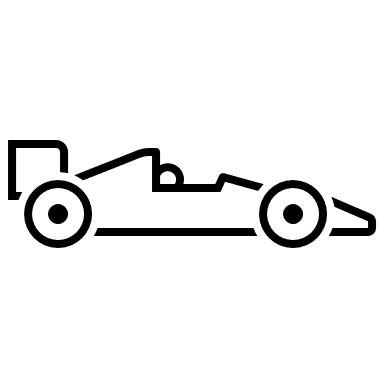 $14.004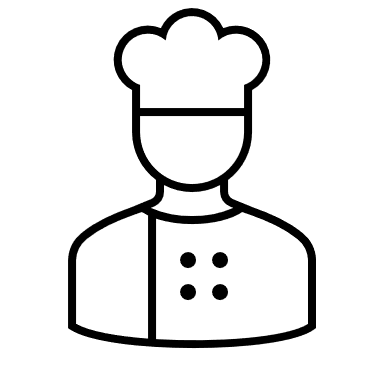 Field Day:All sports & RelaysCooking Class: Kid’s choice56Week #7$74for the week7AM: Museum PM: Arts/Crafts&Science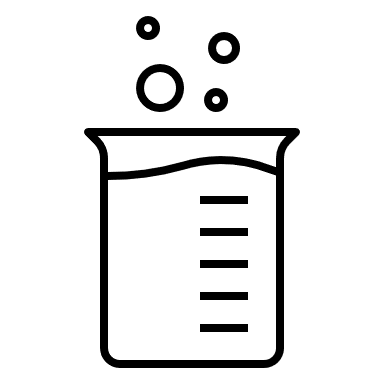 8 AM: Library Story Time Horseback Riding $45.00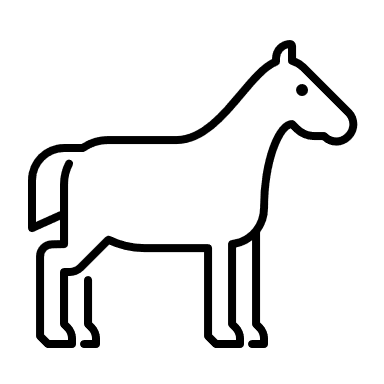 9Swimming$10.00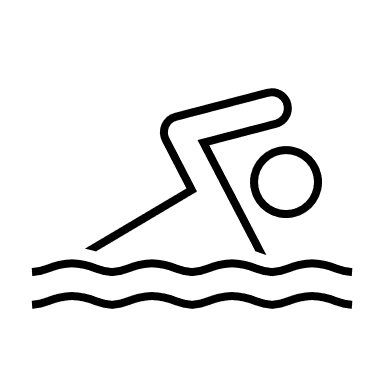 10 AM: Library Story Time Bowling$12.00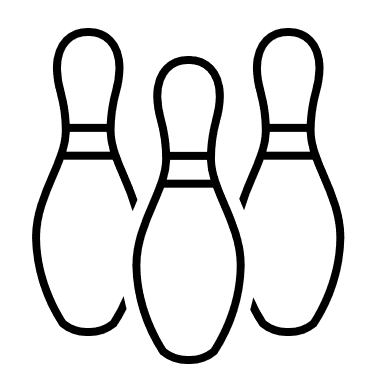 11Field Day:All sports & RelaysCooking Class: Kid’s choice1213Week #8$47for the week14 Baltimore Zoo $15.00 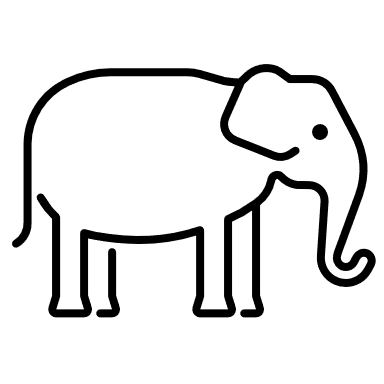 15 AM:  Lincoln Memorial PM: Arts/Crafts&Science 16Swimming$10.0017 Pump it up$15.00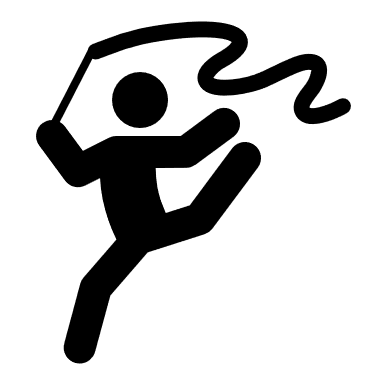 18Field Day:All sports & RelaysCooking Class: Kid’s choice1920Week #9$50 for the week21AM: Museum PM: Arts/Crafts&Science 22AM: Library Story Time Go Cart$14.0023North Beach$17.0024AM: Library Story Time Bowling$12.0025Field Day:All sports & RelaysCooking Class: Kid’s choice2627281st day of school29Back30 To 31 School12 